附件2：线上面试流程线上面试流程分为：设备准备、人脸登录、阅读考试流程、佐证绑定、抽签、阅读考试附件、进入考试、设备确认、开始答题、结束考试等环节。1.设备准备。线上面试前，请确认考试环境（房间）设置符合要求，设备和系统配置符合要求，电量充足，网络正常，且保证在“智试云”“智试通”系统上摄像、录音等功能运行正常。2.人脸登录。考生开考前30分钟用人脸登录方式登录“智试云”在线面试系统电脑端。如人脸登录失败，可联系技术服务电话400-808-3202进行解决。考生须按照要求登录系统，不得多屏登录。线上面试时考生不得使用滤镜、美颜等功能，妆容不宜夸张（长发需扎束，漏出耳部），不得遮挡面部，不得戴口罩。3.阅读考试流程。考生登录考试系统后，须认真阅读考试流程，了解线上面试程序。4.佐证绑定。打开移动端“智试通”，通过APP内置扫码功能扫描系统对应考试项目的二维码，开启“智试通”佐证视频录制（录制完成后将自动上传）。注意：如果二维码识别不成功，可点击【智试通二维码】直接将绑定码输入至“智试通”软件后登录。在线上面试开始前，须使用移动设备（安卓8.0系统以上的手机或平板）前置摄像头360度环拍考试环境（确保本人在镜头内），环拍完后将移动设备固定在能够拍摄到考生桌面、笔记本电脑屏幕、周围环境及考生行为的位置，持续拍摄到线上面试结束（不得中断拍摄）。具体详见《智试通操作手册》。5.抽签。考生进入考试前须在“智试云”系统中完成抽签操作，如未抽签，系统将自动分配抽签号。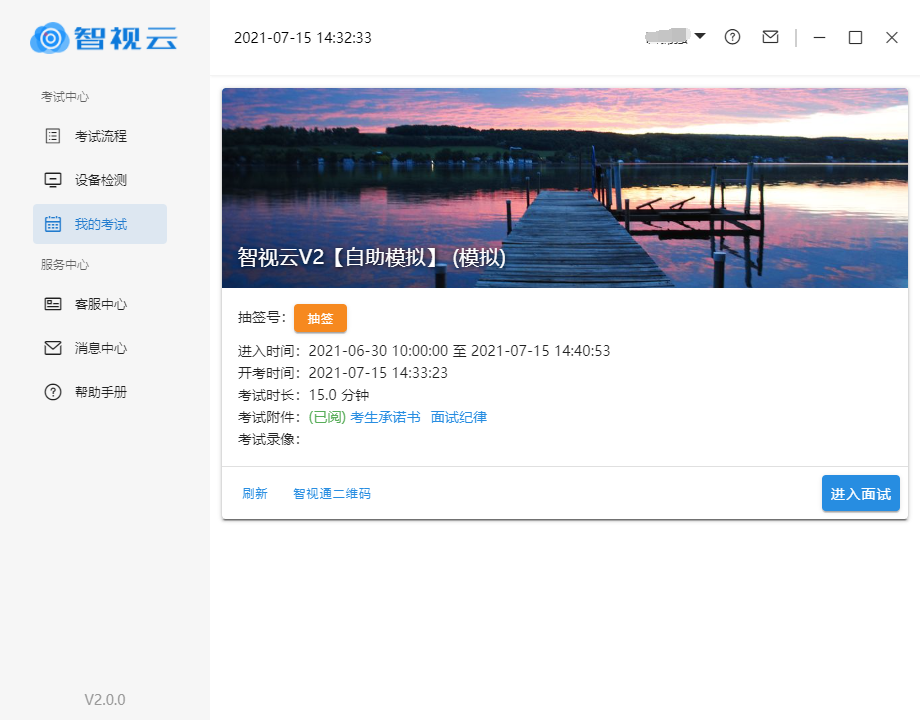 （样式图，时间以系统为准）6.阅读考试附件。考生先后进入考生诚信承诺书、在线考试须知界面，并点击确认已阅。（具体考试附件以实际为准）。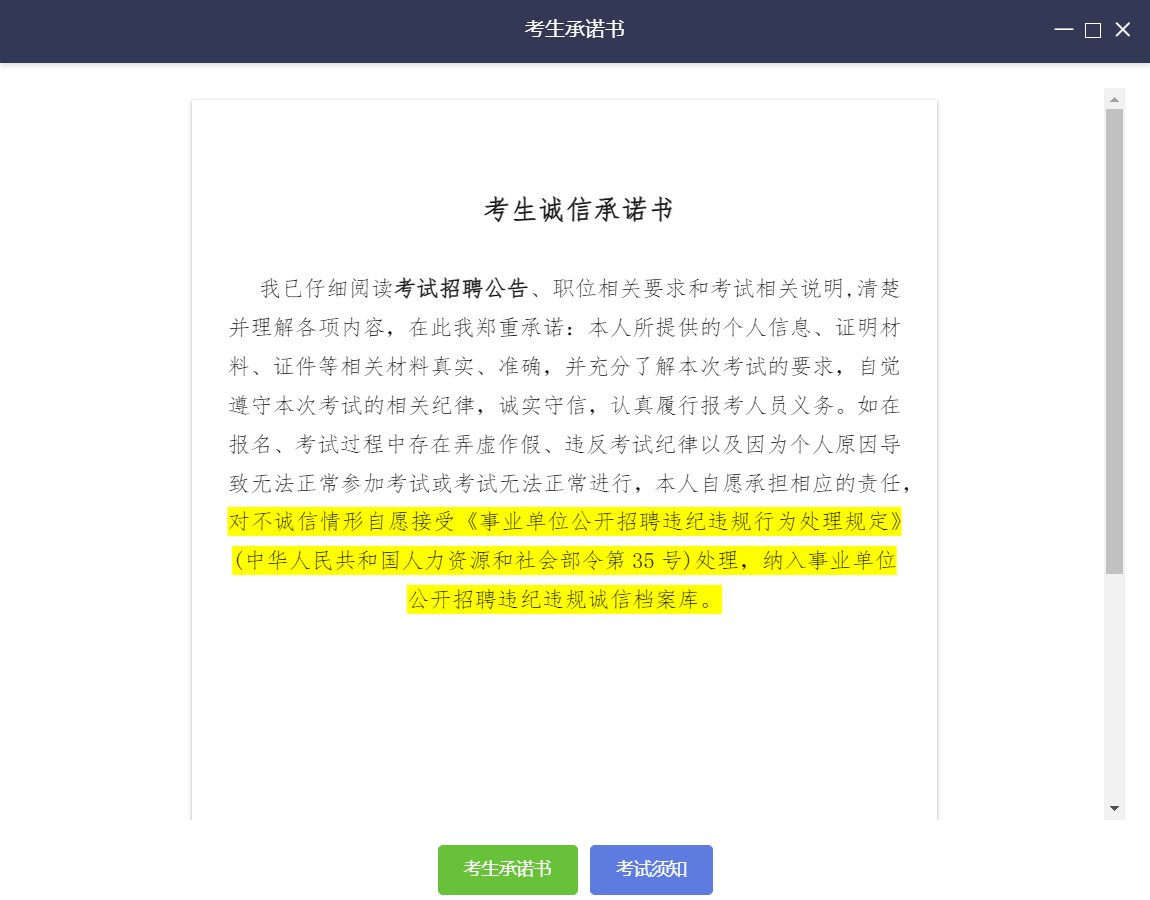 （样式图，内容以系统为准）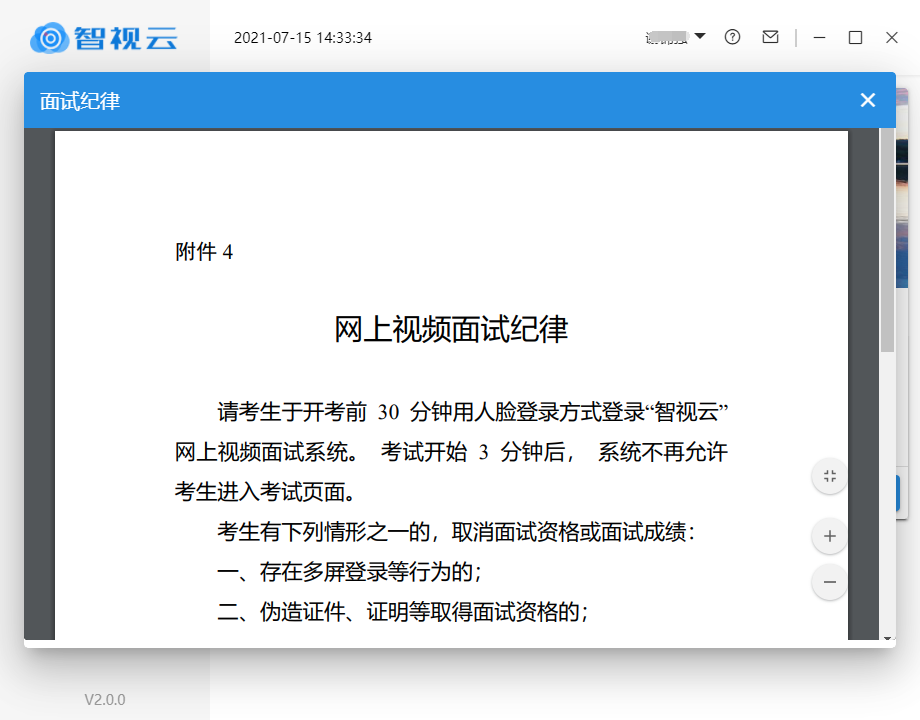 （样式图，内容以系统为准）7.进入考试。当允许进入考试后（注意考试进入时间），考生方可点击【进入考试】按钮进入考试。如【进入考试】按钮不可点击，请点击【刷新】按钮更新考试状态。考生只能使用一个显示器进行线上面试，如有外接显示器的，请先拔掉多余外接显示器再进入线上面试。考生进入考试界面后系统将自动开启视频录制并实时上传至服务器，请考生不要作出切屏、截屏或其他与考试无关的操作。8.设备确认。考生开始正式考试前需要再次确认线上面试所使用的设备。刷新设备：如果刚刚接入新设备，可以点击【刷新设备】按钮更新设备列表。摄像头：点击摄像头后的选项可切换摄像头。麦克风：点击麦克风后的选项可切换麦克风。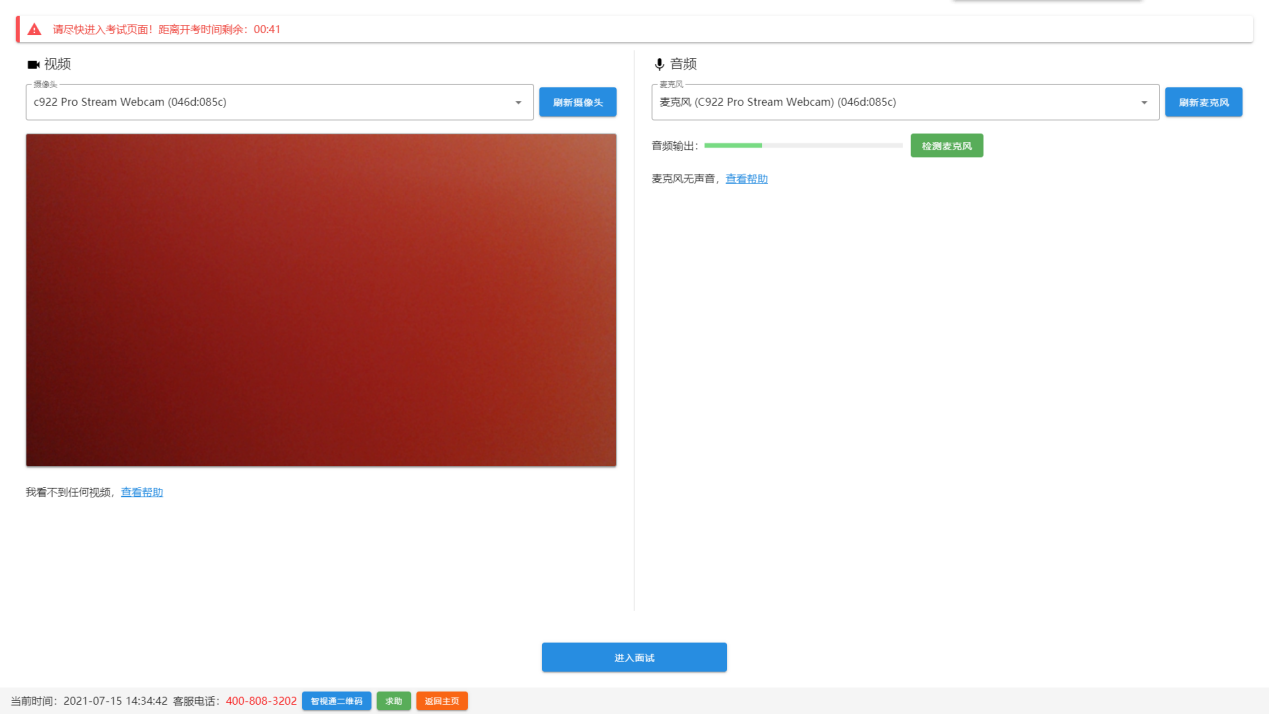 9.开始答题。考生必须在开考时间前进入到【考试开始前倒计时页面】等候考试。考试界面右侧开启开考倒计时提醒，倒计时结束后会自动显示试题并启动答题倒计时（读题及作答时间为10分钟，请考生自行控制时间）。右侧界面分别为摄像头所采集的实时视频、个人信息、考试倒计时、结束考试按钮等。线上面试时请考生用普通话进行答题。线上面试开始后，系统不再允许考生登录。注意事项：（1）当线上面试题目没有加载出来时，请点击刷新题目按钮来获取题目或立即通过【求助】按钮联系在线监督员。（2）线上面试过程中请考生不要作出与考试无关的任何操作，线上面试全程会有摄像头、麦克风采集及录屏。（3）线上面试过程中考生不得抄录、复制与考试相关的内容外泄传播，或在网络上发布任何与线上面试相关的信息。（4）线上面试过程中考生不得查阅任何资料或向他人求助。（5）考试期间，不得以任何方式暗示或透露姓名等个人信息（不能向摄像头展示准考证，身份证等证件）。（6）如考生需要提前结束线上面试，可点击【结束考试】按钮，点击确认框中的【确认】按钮后结束线上面试。（7）在线上面试过程中，考生如遇网络中断，请继续完成线上面试。线上面试结束后，重新连接网络，再上传视频。如上传中遇到问题，请联系咨询技术服务电话400-808-3202。（8）当需要向监督员求助时，可以点击【求助】按钮，通过输入文字与监督员进行沟通。（9）考试结束后会出现线上面试视频上传界面，请考生不要作出任何操作，线上面试视频上传成功将提示上传成功（此时可关闭考试页面，完成本次线上面试），若视频上传失败，请按照“视频指引”进行操作或咨询技术服务电话400-808-3202。（10）在线上面试过程中，考生如遇其他特殊情况，考生本人可在电脑摄像头前联系咨询技术服务电话400-808-3202（咨询时间09:00-18:00）。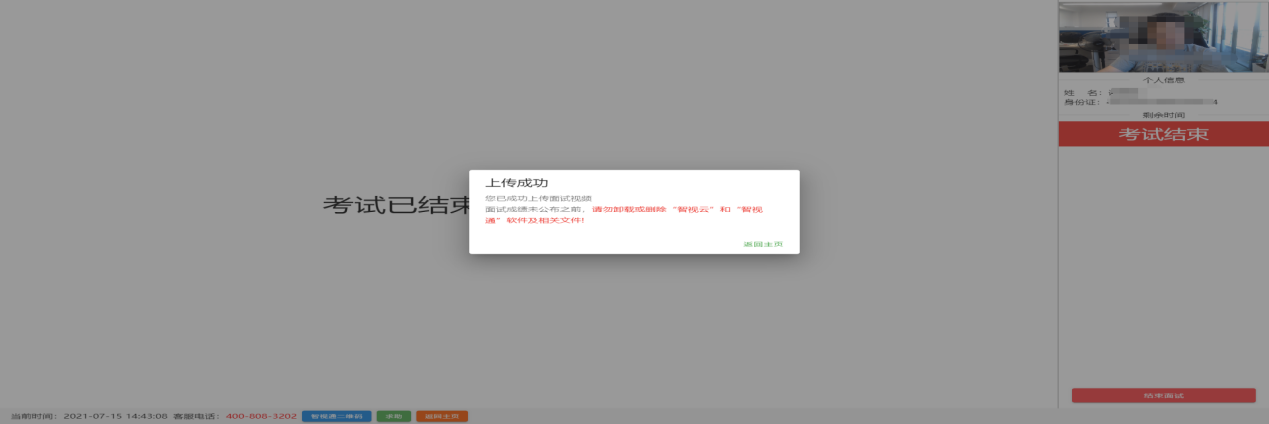 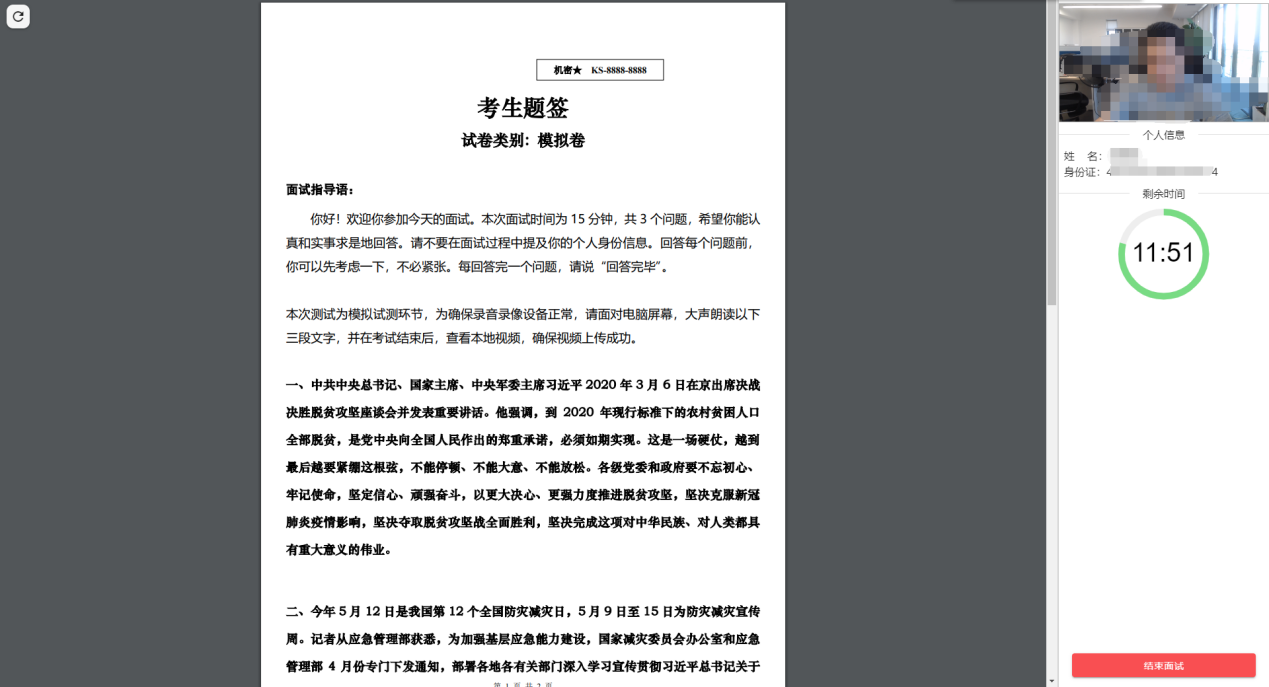 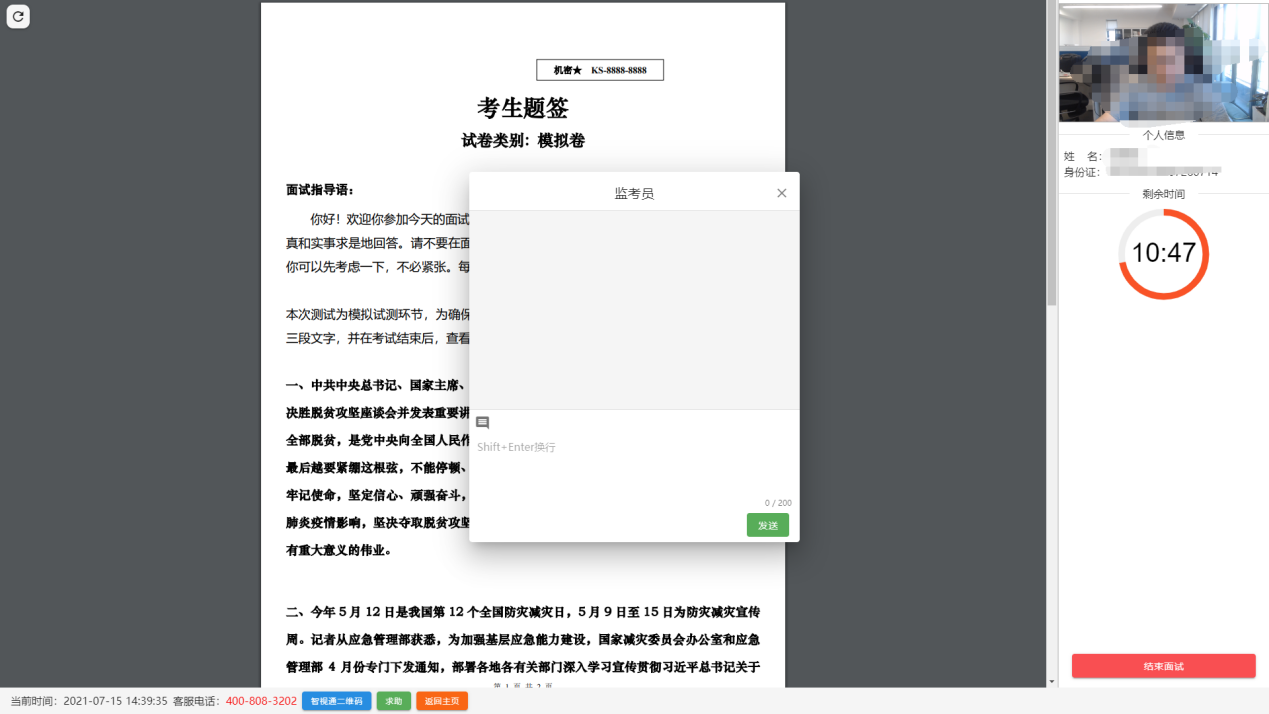 10.结束考试。若考生提前结束线上面试，或线上面试时间截止时，系统自动停止视频录制，请考生耐心等待“智试云”系统上传数据，直至提示上传完毕后方可回到首页。线上面试结束后，手动停止移动端“智试通”APP佐证视频拍摄，并于60分钟内检查确认佐证视频已上传。注意：“智试通”拍摄的佐证视频会自动上传，请考生确认上传成功即可。若上传未能成功，请考生务必主动联系技术人员处理。在线上面试成绩未公布之前，请勿卸载或删除“智试云”和“智试通”软件及相关文件。